Honorable Cámara de Diputados    Provincia de Buenos AiresEXP D 2109 / 15-16PROYECTO DE DECLARACION DE DIPUTADOS DE                                           DE BUENOS AIRESDECLARASolicitar al Departamento Ejecutivo, Declare de Interés Provincial el  “II Encuentro Mundial de Movimientos Populares E.M.M.P.” que se desarrolló en Santa Cruz de la Sierra, Bolivia,  entre el martes 7 y el jueves 9 de Julio del corriente año, y que fuera clausurado  por el Papa Francisco en su visita a Latinoamérica.Honorable Cámara de Diputados    Provincia de Buenos AiresFUNDAMENTOSEl II Encuentro Mundial de Movimientos Populares (EMMP) que se desarrolló en Santa Cruz de la Sierra, Bolivia entre el martes 7 y el jueves 9 fue de una gran importancia para las organizaciones del continente y del mundo por varios motivos.En primer lugar, la destacable articulación entre corrientes del movimiento popular latinoamericano que permitió la realización de este encuentro mundial. El EMMP fue convocado por la Central Obrera Boliviana (COB) y por la Coordinadora Nacional por el Cambio (Conalcam), pero además se le planteó la organización a Vía Campesina de Brasil y a la Confederación de Trabajadores de la Economía Popular (CTEP) de Argentina. Ya desde esa base tiene una característica única. Es un encuentro de organizaciones, movimientos sociales, organizaciones sindicales y populares de nuestros países que además es abierto a otros países del mundoEl EMMP debatió durante tres días problemas fundamentales que nos son comunes. Problemas que tienen que ver con nuestras perspectivas de integración y reivindicaciones que son compartidas como los tres ejes de la convocatoria: Techo, Tierra y Trabajo.Para destacar también es la participación de movimientos sociales y populares en países donde no hay en este momento una política de transformación sino más bien una conservadora. En ese sentido la presencia de organizaciones de Perú o de Chile por ejemplo, tiene una importancia trascendental. Estos son países que están en la bloque de la Alianza del Pacífico y que, de una u otra manera, sus gobiernos polarizan o tienen una tensión con Venezuela, Ecuador, Bolivia o incluso Argentina.Las conclusiones del EMMP fueron entregadas al presidente de Bolivia, Evo Morales, y también al Papa Francisco en el cierre.En ellas se enuncia el problema del acceso a la tierra y el rechazo al despojo de las comunidades originarias como una cuestión fundamental. También se incluye el combate al trabajo precario -lo que es muy conocido para la delegación argentina, que ha tenido una representación muy importante a través de compañeros y compañeras de la CTEP y del Movimiento de Trabajadores Excluidos (MTE)- y la lucha por derechos laborales. Y cuestiones como el acceso a la vivienda digna. Es decir, son planteamientos generales que están en la base de la articulación internacional de estos movimientos sociales.Además, hubo confluencias importantes no sólo en las cuestiones vinculadas a las luchas sectoriales, sino en términos políticos generales. El documento de síntesis plantea, sumando a lo ya mencionado, el “impulso y la profundización de los procesos de cambio social”, la “armonía con la Madre Tierra”, la lucha contra la discriminación y por la paz entre los pueblos, la “promoción de la libertad de expresión” y el desarrollo de medios alternativos, comunitarios y populares, “poner la ciencia y la tecnología al servicio de los pueblos” y el rechazo al consumismo.Entre Francisco y los movimientos populares seguramente hay una convergencia en estos temas y su presencia es un hecho sumamente importante y que hay que resaltar, como quedó demostrado en el Documento  de los Movimientos Sociales “Carta de Santra Cruz” y el discurso del Papa Francisco,   que clausuró este encuentro y se transcriben a continuación.. Carta de Santa Cruz: documento final del II Encuentro Mundial de Movimientos Populares celebrado en Bolivia13 julio, 2015   Movimientos SocialesLas organizaciones sociales reunidas en el Segundo Encuentro Mundial de Movimientos Populares, en Santa Cruz de la Sierra, Bolivia, durante los días 7, 8 y 9 de julio de 2015, coincidimos con el Papa Francisco en que la problemática social y ambiental emergen como dos caras de la misma moneda. Un sistema que no puede brindar tierra, techo y trabajo para todos, que socava la paz entre las personas y amenaza la propia subsistencia de la Madre Tierra, no puede seguir rigiendo el destino del planeta.Debemos superar un modelo social, político, económico y cultural donde el mercado y el dinero se han convertido en el eje regulador de las relaciones humanas en todos los niveles.Nuestro grito, el de los más postergados y marginados, obliga a que los poderosos comprendan que así, no se puede seguir. Los pobres del mundo se han levantado contra la exclusión social que sufren día a día. No queremos explotar ni ser explotados. No queremos excluir ni ser excluidos. Queremos construir un modo de vida en el que la dignidad se alce por encima de todas las cosas.Por eso, nos comprometemos a:Impulsar y profundizar el proceso de cambio Reafirmamos nuestro compromiso con los procesos de cambio y liberación como resultado de la acción de los pueblos organizados, que desde su memoria colectiva toman la historia en sus manos y se deciden a transformarla, para dar vida a las esperanzas y las utopías que nos convocan a revolucionar las estructuras más profundas de opresión, dominación, colonización y explotación.Vivir bien en armonía con la Madre Tierra Seguiremos luchando para defender y proteger a la Madre Tierra, promoviendo la “ecología integral” de la que habla el Papa Francisco. Somos fieles a la filosofía ancestral del “Vivir Bien”, nuevo orden de vida que propone armonía y equilibrio en las relaciones entre los seres humanos y entre éstos y la naturaleza.La tierra no nos pertenece, nosotros pertenecemos a la tierra. Debemos cuidarla y labrarla en beneficio de todos. Queremos leyes medioambientales en todos los países en función del cuidado de los bienes comunes.Exigimos la reparación histórica y un marco jurídico que resguarde los derechos de los pueblos indígenas a nivel nacional e internacional, promoviendo un diálogo sincero a fin de superar los diversos y múltiples conflictos que atraviesan los pueblos indígenas, originarios, campesinos y afrodescendientes.Defender el trabajo digno Nos comprometemos a luchar por la defensa del trabajo como derecho humano. Por la creación de fuentes de trabajo digno, por el diseño e implementación de políticas que restituyan todos los derechos laborales eliminados por el capitalismo neoliberal, tales como los sistemas de seguridad social, de jubilación y el derecho a la sindicalización.Rechazamos la precarización, la tercerización y buscamos que se supere la informalidad a través de la inclusión, nunca con persecución ni represión.Asimismo, levantamos la causa de los migrantes, desplazados y refugiados. Instamos a los gobiernos de los países ricos a que deroguen todas aquellas normas que promueven un trato discriminatorio contra ellos y establezcan formas de regulación que eliminen el trabajo esclavo, la trata, el tráfico de personas y la explotación infantil.Impulsaremos formas alternativas de economía, tanto en áreas urbanas como en zonas rurales. Queremos una economía popular y social comunitaria que resguarde la vida de las comunidades y en la que prevalezca la solidaridad por sobre el lucro. Para esto es necesario que los gobiernos fortalezcan los esfuerzos que emergen de las bases sociales.Mejorar nuestros barrios y construir viviendas dignasDenunciamos la especulación y mercantilización de los terrenos y los bienes urbanos. Rechazamos los desalojos forzosos, el éxodo rural y el crecimiento de los barrios marginados. Rechazamos cualquier tipo de persecución judicial contra quienes luchan por una casa para su familia, porque entendemos a la vivienda como un derecho humano básico, el cual debe ser de carácter universal.Exigimos políticas públicas participativas que garanticen el derecho a la vivienda, la integración urbana de los barrios marginados y el acceso integral al hábitat para edificar hogares con seguridad y dignidad.Defender la Tierra y la soberanía alimentaria Promovemos la reforma agraria integral para distribuir la tierra de manera justa y equitativa. Llamamos la atención de los pueblos sobre el surgimiento de nuevas formas de acumulación y especulación de la tierra y el territorio como mercancía, vinculadas al agro-negocio, que promueve el monocultivo destruyendo la biodiversidad, consumiendo y contaminando el agua, desplazando poblaciones campesinas y utilizando agro-tóxicos que contaminan los alimentos.Reafirmamos nuestra lucha por la eliminación definitiva del hambre, la defensa de la soberanía alimentaria y la producción de alimentos sanos. Asimismo rechazamos enfáticamente la propiedad privada de semillas por grandes grupos agroindustriales, así como la introducción de productos transgénicos en sustitución de los nativos, debido a que destruyen la reproducción de la vida y la biodiversidad, crean dependencia alimentaria y causan efectos irreversibles sobre la salud humana y el medio ambiente. De igual manera, reafirmamos la defensa de los conocimientos tradicionales de los pueblos indígenas sobre la agricultura sustentable.Construir la paz y la cultura del encuentro Nos comprometemos, desde la vocación pacífica de nuestros pueblos a intensificar las acciones colectivas que garanticen la paz entre todas las personas, pueblos, religiones, etnias y culturas.Reafirmamos la pluralidad de nuestras identidades culturales y tradiciones que deben convivir armónicamente sin que unas sometan a otras. Nos levantamos en contra de la criminalización de nuestra lucha, pues están criminalizando nuestras costumbres.Condenamos cualquier tipo de agresión militar y nos movilizamos por el cese inmediato de todas las guerras y de las acciones desestabilizadoras o golpes de Estado, que atentan contra la democracia y la elección de los pueblos libres. Rechazamos el imperialismo y las nuevas formas de colonialismo, sean militares, financieras o mediáticas. Nos pronunciamos contra la impunidad de los poderosos y a favor de la libertad de los luchadores sociales.Combatir la discriminación Nos comprometemos a luchar contra cualquier forma de discriminación entre los seres humanos, sea por diferencias étnicas, color de la piel, género, origen, edad, religión u orientación sexual. Todos nosotros, mujeres y hombres, debemos tener los mismos derechos. Condenamos el machismo, cualquier forma de violencia contra la mujer, en particular los femicidios, y gritamos ¡Ni una menos!.Promover la libertad de expresión Promovemos el desarrollo de medios de comunicación alternativos, populares y comunitarios, frente al avance de los monopolios mediáticos que ocultan la verdad. El acceso a la información y la libertad de expresión son derechos de los pueblos y fundamento de cualquier sociedad que se pretenda democrática, libre y soberana.La protesta es también una legítima forma de expresión popular. Es un derecho y quienes lo ejercemos no debemos ser perseguidos por ello.Poner la ciencia y tecnología al servicio de los pueblos Nos comprometemos a luchar para que la ciencia y el conocimiento sean utilizados al servicio del bienestar de los pueblos. Ciencia y conocimiento son conquistas de toda la humanidad y no pueden estar al servicio de la ganancia, explotación, manipulación o acumulación de riquezas por parte de algunos grupos. Persuadimos a que las universidades se llenen de pueblo y sus conocimientos estén orientados a resolver los problemas estructurales más que a generar riquezas para las grandes corporaciones. A denunciar y controlar a las multinacionales farmacéuticas que por un lado, lucran con la expropiación de conocimientos milenarios de los pueblos originarios y, por el otro, especulan y generan ganancias con la salud de millones de personas, poniendo el negocio por delante de la vida.Rechazamos el consumismo y defendemos la solidaridad como proyecto de vida Defendemos la solidaridad como proyecto de vida personal y colectivo. Nos comprometemos a luchar contra el individualismo, la ambición, la envidia y la codicia que anidan en nuestras sociedades y muchas veces en nosotros mismos. Trabajaremos incansablemente para erradicar el consumismo y la cultura del descarte.Seguiremos trabajando para construir puentes entre los pueblos, que nos permitan derribar los muros de la exclusión y la explotación!Discurso completo de Papa Francisco a los Movimientos Populares en Santa Cruz10 julio, 2015Hermanos, hermanas. Buenas tardes a todos.Hace algunos meses nos reunimos en Roma y tengo presente ese primer encuentro nuestro. Durante este tiempo los he llevado en mi corazón y en mis oraciones. Me alegra verlos de nuevo aquí, debatiendo los mejores caminos para superar las graves situaciones de injusticia que sufren los excluidos en todo el mundo. Gracias Señor Presidente Evo Morales por acompañar tan decididamente este Encuentro.Aquella vez en Roma sentí algo muy lindo: fraternidad, garra, entrega, sed de justicia. Hoy, en Santa Cruz de la Sierra, vuelvo a sentir lo mismo. Gracias por eso. También he sabido por medio del Pontificio Consejo Justicia y Paz que preside el Cardenal Turkson, que son muchos en la Iglesia los que se sienten más cercanos a los movimientos populares. ¡Me alegra tanto! Ver la Iglesia con las puertas abiertas a todos Ustedes, que se involucre, acompañe y logre sistematizar en cada diócesis, en cada Comisión de Justicia y Paz, una colaboración real, permanente y comprometida con los movimientos populares. Los invito a todos, Obispos, sacerdotes y laicos, junto a las organizaciones sociales de las periferias urbanas y rurales, a profundizar ese encuentro.Dios permite que hoy nos veamos otra vez. La Biblia nos recuerda que Dios escucha el clamor de su pueblo y quisiera yo también volver a unir mi voz a la de Ustedes: “Las famosas tres T”: tierra, techo y trabajo para todos nuestros hermanos y hermanas. Lo dije y lo repito: son derechos sagrados. Vale la pena, vale la pena luchar por ellos. Que el clamor de los excluidos se escuche en América Latina y en toda la tierra.Primero de todo.1. Empecemos reconociendo que necesitamos un cambio. Quiero aclarar, para que no haya malos entendidos, que hablo de los problemas comunes de todos los latinoamericanos y, en general también de toda la humanidad. Problemas que tienen una matriz global y que hoy ningún Estado puede resolver por sí mismo. Hecha esta aclaración, propongo que nos hagamos estas preguntas:- ¿Reconocemos que las cosas no andan bien en un mundo donde hay tantos campesinos sin tierra, tantas familias sin techo, tantos trabajadores sin derechos, tantas personas heridas en su dignidad?- ¿Reconocemos que las cosas no andan bien cuando estallan tantas guerras sin sentido y la violencia fratricida se adueña hasta de nuestros barrios? ¿Reconocemos que las cosas no andan bien cuando el suelo, el agua, el aire y todos los seres de la creación están bajo permanente amenaza?Entonces, digámoslo sin miedo: necesitamos y queremos un cambio.Ustedes –en sus cartas y en nuestros encuentros– me han relatado las múltiples exclusiones e injusticias que sufren en cada actividad laboral, en cada barrio, en cada territorio. Son tantas y tan diversas como tantas y diversas sus formas de enfrentarlas. Hay, sin embargo, un hilo invisible que une cada una de esas exclusiones, ¿podemos reconocerlo? Porque no se trata de cuestiones aisladas. Me pregunto si somos capaces de reconocer que estas realidades destructoras responden a un sistema que se ha hecho global. ¿Reconocemos que este sistema ha impuesto la lógica de las ganancias a cualquier costo sin pensar en la exclusión social o la destrucción de la naturaleza?Si esto así, insisto, digámoslo sin miedo: queremos un cambio, un cambio real, un cambio de estructuras. Este sistema ya no se aguanta, no lo aguantan los campesinos, no lo aguantan los trabajadores, no lo aguantan las comunidades, no lo aguantan los Pueblos… Y tampoco lo aguanta la Tierra, la hermana Madre Tierra como decía San Francisco.Queremos un cambio en nuestras vidas, en nuestros barrios, en el pago chico, en nuestra realidad más cercana; también un cambio que toque al mundo entero porque hoy la interdependencia planetaria requiere respuestas globales a los problemas locales. La globalización de la esperanza, que nace de los Pueblos y crece entre los pobres, debe sustituir esta globalización de la exclusión y la indiferencia.Quisiera hoy reflexionar con Ustedes sobre el cambio que queremos y necesitamos. Saben que escribí recientemente sobre los problemas del cambio climático. Pero, esta vez, quiero hablar de un cambio en el otro sentido. Un cambio positivo, un cambio que nos haga bien, un cambio –podríamos decir– redentor. Porque lo necesitamos.Sé que Ustedes buscan un cambio y no sólo ustedes: en los distintos encuentros, en los distintos viajes he comprobado que existe una espera, una fuerte búsqueda, un anhelo de cambio en todos los Pueblos del mundo. Incluso dentro de esa minoría cada vez más reducida que cree beneficiarse con este sistema reina la insatisfacción y especialmente la tristeza. Muchos esperan un cambio que los libere de esa tristeza individualista que esclaviza.El tiempo, hermanos, hermanas, el tiempo parece que se estuviera agotando; no alcanzó el pelearnos entre nosotros, sino que hasta nos ensañamos con nuestra casa. Hoy la comunidad científica acepta lo que hace, ya desde hace mucho tiempo denuncian los humildes: se están produciendo daños tal vez irreversibles en el ecosistema.Se está castigando a la tierra, a los pueblos y las personas de un modo casi salvaje. Y detrás de tanto dolor, tanta muerte y destrucción, se huele el tufo de eso que Basilio de Cesarea llamaba «el estiércol del diablo». La ambición desenfrenada de dinero que gobierna. Ese es el estiércol del diablo. El servicio para el bien común queda relegado. Cuando el capital se convierte en ídolo y dirige las opciones de los seres humanos, cuando la avidez por el dinero tutela todo el sistema socioeconómico, arruina la sociedad, condena al hombre, lo convierte en esclavo, destruye la fraternidad interhumana, enfrenta pueblo contra pueblo y, como vemos, incluso pone en riesgo esta nuestra casa común.No quiero extenderme describiendo los efectos malignos de esta sutil dictadura: ustedes los conocen. Tampoco basta con señalar las causas estructurales del drama social y ambiental contemporáneo. Sufrimos cierto exceso de diagnóstico que a veces nos lleva a un pesimismo charlatán o a regodearnos en lo negativo. Al ver la crónica negra de cada día, creemos que no hay nada que se puede hacer salvo cuidarse a uno mismo y al pequeño círculo de la familia y los afectos.¿Qué puedo hacer yo, cartonero, catadora, pepenador, recicladora frente a tantos problemas si apenas gano para comer? ¿Qué puedo hacer yo artesano, vendedor ambulante, transportista, trabajador excluido si ni siquiera tengo derechos laborales? ¿Qué puedo hacer yo, campesina, indígena, pescador que apenas puedo resistir el avasallamiento de las grandes corporaciones? ¿Qué puedo hacer yo desde mi villa, mi chabola, mi población, mi rancherío cuando soy diariamente discriminado y marginado? ¿Qué puede hacer ese estudiante, ese joven, ese militante, ese misionero que patea las barriadas y los parajes con el corazón lleno de sueños pero casi sin ninguna solución para sus problemas?Pueden hacer mucho. Pueden hacer mucho. Ustedes, los más humildes, los explotados, los pobres y excluidos, pueden y hacen mucho. Me atrevo a decirles que el futuro de la humanidad está, en gran medida, en sus manos, en su capacidad de organizarse y promover alternativas creativas, en la búsqueda cotidiana de «las tres T» ¿De acuerdo?  (trabajo, techo, tierra) y también, en su participación protagónica en los grandes procesos de cambio, Cambios nacionales, cambios regionales y cambios mundiales. ¡No se achiquen!2. Ustedes son sembradores de cambio. Aquí en Bolivia he escuchado una frase que me gusta mucho: «proceso de cambio». El cambio concebido no como algo que un día llegará porque se impuso tal o cual opción política o porque se instauró tal o cual estructura social. Dolorosamente sabemos que un cambio de estructuras que no viene acompañado de una sincera conversión de las actitudes y del corazón termina a la larga o a la corta por burocratizarse, corromperse y sucumbir.Por eso me gusta tanto la imagen del proceso, los procesos, donde la pasión por sembrar, por regar serenamente lo que otros verán florecer, remplaza la ansiedad por ocupar todos los espacios de poder disponibles y ver resultados inmediatos. La opción es por generar proceso y no por ocupar espacios. Cada uno de nosotros no es más que parte de un todo complejo y diverso interactuando en el tiempo: pueblos que luchan por una significación, por un destino, por vivir con dignidad, por «vivir bien». Dignamente, en ese sentido.Ustedes, desde los movimientos populares, asumen las labores de siempre motivados por el amor fraterno que se revela contra la injusticia social. Cuando miramos el rostro de los que sufren, el rostro del campesino amenazado, del trabajador excluido, del indígena oprimido, de la familia sin techo, del migrante perseguido, del joven desocupado, del niño explotado, de la madre que perdió a su hijo en un tiroteo porque el barrio fue copado por el narcotráfico, del padre que perdió a su hija porque fue sometida a la esclavitud; cuando recordamos esos «rostros y esos nombres» se nos estremecen las entrañas frente a tanto dolor y nos conmovemos… Todos nos conmovemos, porque «hemos visto y oído», no la fría estadística sino las heridas de la humanidad doliente, nuestras heridas, nuestra carne. Eso es muy distinto a la teorización abstracta o la indignación elegante. Eso nos conmueve, nos mueve y buscamos al otro para movernos juntos. Esa emoción hecha acción comunitaria no se comprende únicamente con la razón: tiene un plus de sentido que sólo los pueblos entienden y que da su mística particular a los verdaderos movimientos populares.Ustedes viven cada día, empapados, en el nudo de la tormenta humana. Me han hablado de sus causas, me han hecho parte de sus luchas ya desde Buenos Aires y yo se los agradezco. Ustedes, queridos hermanos, trabajan muchas veces en lo pequeño, en lo cercano, en la realidad injusta que se les impuso y a la que no se resignan, oponiendo una resistencia activa al sistema idolátrico que excluye, degrada y mata.Los he visto trabajar incansablemente por la tierra y la agricultura campesina, por sus territorios y comunidades, por la dignificación de la economía popular, por la integración urbana de sus villas, por la autoconstrucción de viviendas y el desarrollo de infraestructura barrial, y en tantas actividades comunitarias que tienden a la reafirmación de algo tan elemental e innegablemente necesario como el derecho a «las tres T»: tierra, techo y trabajo.Ese arraigo al barrio, a la tierra, al oficio, al gremio, ese reconocerse en el rostro del otro, esa proximidad del día a día, con sus miserias porque las hay, las tenemos y sus heroísmos cotidianos, es lo que permite ejercer el mandato del amor, no a partir de ideas o conceptos sino a partir del encuentro genuino entre personas, necesitamos instaurar esta cultura del encuentro porque ni los conceptos ni las ideas se aman; se aman las personas.La entrega, la verdadera entrega surge del amor a hombres y mujeres, niños y ancianos, pueblos y comunidades… rostros y nombres que llenan el corazón. De esas semillas de esperanza sembradas pacientemente en las periferias olvidadas del planeta, de esos brotes de ternura que lucha por subsistir en la oscuridad de la exclusión, crecerán árboles grandes, surgirán bosques tupidos de esperanza para oxigenar este mundo.Veo con alegría que ustedes trabajan en lo cercano, cuidando los brotes; pero, a la vez, con una perspectiva más amplia, protegiendo la arboleda. Trabajan en una perspectiva que no sólo aborda la realidad sectorial que cada uno de ustedes representa y a la que felizmente está arraigado, sino que también buscan resolver de raíz los problemas generales de pobreza, desigualdad y exclusión.Los felicito por eso. Es imprescindible que, junto a la reivindicación de sus legítimos derechos, los Pueblos y sus organizaciones sociales construyan una alternativa humana a la globalización excluyente. Ustedes son sembradores del cambio. Que Dios les dé coraje, alegría, perseverancia y pasión para seguir sembrando. Tengan la certeza que tarde o temprano vamos de ver los frutos.A los dirigentes les pido: sean creativos y nunca pierdan el arraigo a lo cercano, porque el padre de la mentira sabe usurpar palabras nobles, promover modas intelectuales y adoptar poses ideológicas, pero si ustedes construyen sobre bases sólidas, sobre las necesidades reales y la experiencia viva de sus hermanos, de los campesinos e indígenas, de los trabajadores excluidos y las familias marginadas, seguramente no se van a equivocar.La Iglesia no puede ni debe ser ajena a este proceso en el anuncio del Evangelio. Muchos sacerdotes y agentes pastorales cumplen una enorme tarea acompañando y promoviendo a los excluidos en todo el mundo, junto a cooperativas, impulsando emprendimientos, construyendo viviendas, trabajando abnegadamente en los campos de la salud, el deporte y la educación. Estoy convencido que la colaboración respetuosa con los movimientos populares puede potenciar estos esfuerzos y fortalecer los procesos de cambio.Y tengamos siempre presente en el corazón a la Virgen María, una humilde muchacha de un pequeño pueblo perdido en la periferia de un gran imperio, una madre sin techo que supo transformar una cueva de animales en la casa de Jesús con unos pañales y una montaña de ternura. María es signo de esperanza para los pueblos que sufren dolores de parto hasta que brote la justicia. Yo rezo a la virgen tan venerada por el pueblo boliviano para que permita que este Encuentro nuestro sea fermento de cambio. El cura habla largo parece ¿no? Nooo (responden todos).3. Por último quisiera que pensemos juntos algunas tareas importantes para este momento histórico, porque queremos un cambio positivo para el bien de todos nuestros hermanos y hermanas, eso lo sabemos. Queremos un cambio que se enriquezca con el trabajo mancomunado de los gobiernos, los movimientos populares y otras fuerzas sociales, eso también lo sabemos. Pero no es tan fácil definir el contenido del cambio, podría decirse, el programa social que refleje este proyecto de fraternidad y justicia que esperamos, no es fácil de definir.En ese sentido, no esperen de este Papa una receta. Ni el Papa ni la Iglesia tienen el monopolio de la interpretación de la realidad social ni la propuesta de soluciones a los problemas contemporáneos. Me atrevería a decir que no existe una receta. La historia la construyen las generaciones que se suceden en el marco de pueblos que marchan buscando su propio camino y respetando los valores que Dios puso en el corazón.Quisiera, sin embargo, proponer tres grandes tareas que requieren el decisivo aporte del conjunto de los movimientos populares:3.1. La primera tarea es poner la economía al servicio de los Pueblos: Los seres humanos y la naturaleza no deben estar al servicio del dinero. Digamos NO a una economía de exclusión e inequidad donde el dinero reina en lugar de servir. Esa economía mata. Esa economía excluye. Esa economía destruye la Madre Tierra.La economía no debería ser un mecanismo de acumulación sino la adecuada administración de la casa común. Eso implica cuidar celosamente la casa y distribuir adecuadamente los bienes entre todos. Su objeto no es únicamente asegurar la comida o un “decoroso sustento”. Ni siquiera, aunque ya sería un gran paso, garantizar el acceso a «las tres T» por las que ustedes luchan. Una economía verdaderamente comunitaria, podría decir, una economía de inspiración cristiana, debe garantizar a los pueblos dignidad «prosperidad sin exceptuar bien alguno» (1)   Esta última frase la dijo el Papa Juan XXIII hace 50 años. Jesús dice en el evangelio que aquel que le dé espontáneamente un vaso de agua cuando tiene sed será acogido en el reino de los cielos.  Esto implica «las tres T» pero también acceso a la educación, la salud, la innovación, las manifestaciones artísticas y culturales, la comunicación, el deporte y la recreación.Una economía justa debe crear las condiciones para que cada persona pueda gozar de una infancia sin carencias, desarrollar sus talentos durante la juventud, trabajar con plenos derechos durante los años de actividad y acceder a una digna jubilación en la ancianidad. Es una economía donde el ser humano en armonía con la naturaleza, estructura todo el sistema de producción y distribución para que las capacidades y las necesidades de cada uno encuentren un cauce adecuado en el ser social. Ustedes, y también otros pueblos, resumen este anhelo de una manera simple y bella: «vivir bien». Que no es lo mismo que ver pasar la vida.Esta economía no es sólo deseable y necesaria sino también posible. No es una utopía ni una fantasía. Es una perspectiva extremadamente realista. Podemos lograrlo. Los recursos disponibles en el mundo, fruto del trabajo intergeneracional de los pueblos y los dones de la creación, son más que suficientes para el desarrollo integral de «todos los hombres y de todo el hombre». (2)El problema, en cambio, es otro. Existe un sistema con otros objetivos. Un sistema que además de acelerar irresponsablemente los ritmos de la producción, además de implementar métodos en la industria y la agricultura que dañan la Madre Tierra en aras de la «productividad», sigue negándoles a miles de millones de hermanos los más elementales derechos económicos, sociales y culturales. Ese sistema atenta contra el proyecto de Jesús. Contra la Buena Noticia que trajo Jesús.La distribución justa de los frutos de la tierra y el trabajo humano no es mera filantropía. Es un deber moral. Para los cristianos, la carga es aún más fuerte: es un mandamiento. Se trata de devolverles a los pobres y a los pueblos lo que les pertenece.El destino universal de los bienes no es un adorno discursivo de la doctrina social de la Iglesia. Es una realidad anterior a la propiedad privada. La propiedad, muy en especial cuando afecta los recursos naturales, debe estar siempre en función de las necesidades de los pueblos. Y estas necesidades no se limitan al consumo. No basta con dejar caer algunas gotas cuando lo pobres agitan esa copa que nunca derrama por sí sola. Los planes asistenciales que atienden ciertas urgencias sólo deberían pensarse como respuestas pasajeras, coyunturales. Nunca podrán sustituir la verdadera inclusión: ésa que da el trabajo digno, libre, creativo, participativo y solidario.Y en este camino, los movimientos populares tienen un rol esencial, no sólo exigiendo y reclamando, sino fundamentalmente creando. Ustedes son poetas sociales: creadores de trabajo, constructores de viviendas, productores de alimentos, sobre todo para los descartados por el mercado mundial.He conocido de cerca distintas experiencias donde los trabajadores unidos en cooperativas y otras formas de organización comunitaria lograron crear trabajo donde sólo había sobras de la economía idolátrica y vi que algunos están aquí. Las empresas recuperadas, las ferias francas y las cooperativas de cartoneros son ejemplos de esa economía popular que surge de la exclusión y, de a poquito, con esfuerzo y paciencia, adopta formas solidarias que la dignifican. ¡Y qué distinto es eso a que los descartados por el mercado formal sean explotados como esclavos!Los gobiernos que asumen como propia la tarea de poner la economía al servicio de los pueblos deben promover el fortalecimiento, mejoramiento, coordinación y expansión de estas formas de economía popular y producción comunitaria.Esto implica mejorar los procesos de trabajo, proveer infraestructura adecuada y garantizar plenos derechos a los trabajadores de este sector alternativo. Cuando Estado y organizaciones sociales asumen juntos la misión de «las tres T» se activan los principios de solidaridad y subsidiariedad que permiten edificar el bien común en una democracia plena y participativa.3.2. La segunda tarea, eran 3, es unir nuestros Pueblos en el camino de la paz y la justicia.Los pueblos del mundo quieren ser artífices de su propio destino. Quieren transitar en paz su marcha hacia la justicia. No quieren tutelajes ni injerencias donde el más fuerte subordina al más débil. Quieren que su cultura, su idioma, sus procesos sociales y tradiciones religiosas sean respetados.Ningún poder fáctico o constituido tiene derecho a privar a los países pobres del pleno ejercicio de su soberanía y, cuando lo hacen, vemos nuevas formas de colonialismo que afectan seriamente las posibilidades de paz y de justicia porque «la paz se funda no sólo en el respeto de los derechos del hombre, sino también en los derechos de los pueblos particularmente el derecho a la independencia» (3)Los pueblos de Latinoamérica parieron dolorosamente su independencia política y, desde entonces llevan casi dos siglos de una historia dramática y llena de contradicciones intentando conquistar una independencia plena.En estos últimos años, después de tantos desencuentros, muchos países latinoamericanos han visto crecer la fraternidad entre sus pueblos. Los gobiernos de la Región aunaron esfuerzos para hacer respetar su soberanía, la de cada país y la del conjunto regional, que tan bellamente, como nuestros Padres de antaño, llaman la «Patria Grande». Les pido a ustedes, hermanos y hermanas de los movimientos populares, que cuiden y acrecienten esa unidad. Mantener la unidad frente a todo intento de división es necesario para que la región crezca en paz y justicia.A pesar de estos avances, todavía subsisten factores que atentan contra este desarrollo humano equitativo y coartan la soberanía de los países de la «Patria Grande» y otras latitudes del planeta. El nuevo colonialismo adopta diversa fachadas. A veces, es el poder anónimo del ídolo dinero: corporaciones, prestamistas, algunos tratados denominados «de libres comercio» y la imposición de medidas de «austeridad» que siempre ajustan el cinturón de los trabajadores y de los pobres.Los obispos latinoamericanos lo denunciamos  con total claridad en el documento de Aparecida cuando afirman que «las instituciones financieras y las empresas transnacionales se fortalecen al punto de subordinar las economías locales, sobre todo, debilitando a los Estados, que aparecen cada vez más impotentes para llevar adelante proyectos de desarrollo al servicio de sus poblaciones». Hasta aquí la cita. (4) En otras ocasiones, bajo el noble ropaje de la lucha contra la corrupción, el narcotráfico o el terrorismo –graves males de nuestros tiempos que requieren una acción internacional coordinada– vemos que se impone a los Estados medidas que poco tienen que ver con la resolución de esas problemáticas y muchas veces empeora las cosas.Del mismo modo, la concentración monopólica de los medios de comunicación social que pretende imponer pautas alienantes de consumo y cierta uniformidad cultural es otra de las formas que adopta el nuevo colonialismo. Es el colonialismo ideológico. Como dicen los Obispos de África, muchas veces se pretende convertir a los países pobres en «piezas de un mecanismo y de un engranaje gigantesco». (5)Hay que reconocer que ninguno de los graves problemas de la humanidad se puede resolver sin interacción entre los Estados y los pueblos a nivel internacional. Todo acto de envergadura realizado en una parte del planeta repercute en todo en términos económicos, ecológicos, sociales y culturales. Hasta el crimen y la violencia se han globalizado. Por ello ningún gobierno puede actuar al margen de una responsabilidad común.Si realmente queremos un cambio positivo, tenemos que asumir humildemente nuestra interdependencia, es decir, nuestra sana interdependencia.Pero interacción no es sinónimo de imposición, no es subordinación de unos en función de los intereses de otros. El colonialismo, nuevo y viejo, que reduce a los países pobres a meros proveedores de materia prima y trabajo barato, engendra violencia, miseria, migraciones forzadas y todos los males que vienen de la mano… precisamente porque al poner la periferia en función del centro les niega el derecho a un desarrollo integral. Y eso hermanos es inequidad y la inequidad genera violencia que no habrá recursos policiales, militares o de inteligencia capaces de detener.Digamos NO entonces a las viejas y nuevas formas de colonialismo. Digamos SÍ al encuentro entre pueblos y culturas. Felices los que trabajan por la paz.Y aquí quiero detenerme en un tema importante. Porque alguno podrá decir, con derecho, que «cuando el Papa habla del colonialismo se olvida de ciertas acciones de la Iglesia». Les digo, con pesar: se han cometido muchos y graves pecados contra los pueblos originarios de América en nombre de Dios. Lo han reconocido mis antecesores, lo ha dicho el CELAM El Consejo Episcopal Latinoamericano y también quiero decirlo. Al igual que San Juan Pablo II pido que la Iglesia y cito lo que dijo Él «se postre ante Dios e implore perdón por los pecados pasados y presentes de sus hijos» (6). Y quiero decirles, quiero ser muy claro, como lo fue San Juan Pablo II: pido humildemente perdón, no sólo por las ofensas de la propia Iglesia sino por los crímenes contra los pueblos originarios durante la llamada conquista de América.Y junto a este pedido de perdón y para ser justos también quiero que recordemos a millares de sacerdotes, obispos que se opusieron fuertemente a la lógica de la espada con la fuerza de la cruz. Hubo pecado y abundante, pero no pedimos perdón y por eso pido perdón, pero allí también donde hubo abundante pecado, sobreabundó la gracia a través de esos hombres de esos pueblos originarios. También les pido a todos, creyentes y no creyentes, que se acuerden de tantos Obispos, sacerdotes y laicos que predicaron y predican la buena noticia de Jesús con coraje y mansedumbre, respeto y en paz; No me quiero olvidar de las monjitas que anónimamente van a los barrios pobres llevando un mensaje de paz y dignidad, que en su paso por esta vida dejaron conmovedoras obras de promoción humana y de amor, muchas veces junto a los pueblos indígenas o acompañando a los propios movimientos populares incluso hasta el martirio.La Iglesia, sus hijos e hijas, son una parte de la identidad de los pueblos en Latinoamérica. Identidad que tanto aquí como en otros países algunos poderes se empeñan en borrar, tal vez porque nuestra fe es revolucionaria, porque nuestra fe desafía la tiranía del ídolo dinero. Hoy vemos con espanto cómo en Medio Oriente y otros lugares del mundo se persigue, se tortura, se asesina a muchos hermanos nuestros por su fe en Jesús. Eso también debemos denunciarlo: dentro de esta tercera guerra mundial en cuotas que estamos viviendo, hay una especie de -fuerzo la palabra-genocidio en marcha que debe cesar.A los hermanos y hermanas del movimiento indígena latinoamericano, déjenme transmitirle mi más hondo cariño y felicitarlos por buscar la conjunción de sus pueblos y culturas, eso que yo llamo poliedro, una forma de convivencia donde las partes conservan su identidad construyendo juntas la pluralidad que no atenta, sino que fortalece la unidad. Su búsqueda de esa interculturalidad que combina la reafirmación de los derechos de los pueblos originarios con el respeto a la integridad territorial de los Estados nos enriquece y nos fortalece a todos.3. 3. Y la tercera tarea, tal vez la más importante que debemos asumir hoy, es defender la Madre Tierra.La casa común de todos nosotros está siendo saqueada, devastada, vejada impunemente. La cobardía en su defensa es un pecado grave. Vemos con decepción creciente como se suceden una tras otra cumbres internacionales sin ningún resultado importante. Existe un claro, definitivo e impostergable imperativo ético de actuar que no se está cumpliendo. No se puede permitir que ciertos intereses –que son globales pero no universales– se impongan, sometan a los Estados y organismos internacionales, y continúen destruyendo la creación.Los Pueblos y sus movimientos están llamados a clamar, a movilizarse, a exigir –pacífica pero tenazmente– la adopción urgente de medidas apropiadas. Yo les pido, en nombre de Dios, que defiendan a la Madre Tierra. Sobre éste tema me he expresado debidamente en la Carta Encíclica Laudato si’ que creo que les será dada al finalizar. Tengo dos páginas y media en esta cita, pero (como resumen basta (verificar y falta)4. Para finalizar, quisiera decirles nuevamente: el futuro de la humanidad no está únicamente en manos de los grandes dirigentes, las grandes potencias y las élites. Está fundamentalmente en manos de los Pueblos; en su capacidad de organizar y también en sus manos que riegan con humildad y convicción este proceso de cambio. Los acompaño. Y cada uno Digamos juntos desde el corazón: ninguna familia sin vivienda, ningún campesino sin tierra, ningún trabajador sin derechos, ningún pueblo sin soberanía, ninguna persona sin dignidad, ningún niño sin infancia, ningún joven sin posibilidades, ningún anciano sin una venerable vejez.Sigan con su lucha y, por favor, cuiden mucho a la Madre Tierra. Rezo por ustedes, rezo con ustedes y quiero pedirle a nuestro Padre Dios que los acompañe y los bendiga, que los colme de su amor y los defienda en el camino dándoles abundantemente esa fuerza que nos mantiene en pie: esa fuerza es la esperanza, y una cosa importante la esperanza que no defrauda, gracias.Y, por favor, les pido que recen por mí. Y si alguno de ustedes no puede rezar, con todo respeto, les pido que me piense bien y me mande buena onda.Por todo lo expuesto, solicito a los Sres. Diputados, acompañen la presente iniciativa.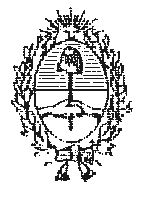 